ANEXO 3 - FORMULÁRIO DA PROPOSTA PRELIMINAR DE PESQUISA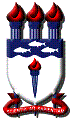 UNIVERSIDADE FEDERAL DE ALAGOASPós-Graduação - DIBICTDiversidade Biológica e Conservação nos TrópicosDo preenchimento completo e correto de todos os campos hachurados dependerá a adequada tramitação de sua solicitação.CPF			           Nome completo, sem abreviações:Seleção de DOUTORADO, Ano1 - DADOS PESSOAIS DO CANDIDATO___.___.___-__2-ORIENTADOR(S) PRETENDIDO(S)2-ORIENTADOR(S) PRETENDIDO(S)2-ORIENTADOR(S) PRETENDIDO(S)3. ROTEIRO DE PROPOSTA PRELIMINAR DE PLANO DE PESQUISA(Máximo de oito páginas A4 (21,0 x 29,7 cm), formatação fonte 10, Arial, espaço simples)3. ROTEIRO DE PROPOSTA PRELIMINAR DE PLANO DE PESQUISA(Máximo de oito páginas A4 (21,0 x 29,7 cm), formatação fonte 10, Arial, espaço simples)Tema e Subtema pretendido (ver Quadro 1)1. TÍTULO1. TÍTULO2. APRESENTAÇÃO DO TEMA E JUSTIFICATIVA (contextualização e identificação do tema/problema a ser tratado)2. APRESENTAÇÃO DO TEMA E JUSTIFICATIVA (contextualização e identificação do tema/problema a ser tratado)3. HIPÓTESES E OBJETIVOS3. HIPÓTESES E OBJETIVOS4. MÉTODOS4. MÉTODOS5. RESULTADOS ESPERADOS (INCLUINDO: PROPOSTA DE ARTIGOS PARA PUBLICAÇÃO E REVISTAS-ALVO)5. RESULTADOS ESPERADOS (INCLUINDO: PROPOSTA DE ARTIGOS PARA PUBLICAÇÃO E REVISTAS-ALVO)6. CRONOGRAMA6. CRONOGRAMA7. ORÇAMENTO7. ORÇAMENTO8. REFERENCIAS BIBLIOGRÁFICAS8. REFERENCIAS BIBLIOGRÁFICAS